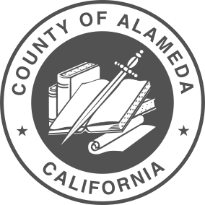 December 1, 2020By Online ConferenceMINUTESPresent: Raymond Banks, Karen Roye, Marlo Spooner, Succatti Shaw, Lou Rigali, Damon Johnson (Shuja), Alexandria KayNot Present: Jasmine Quinn (leave of absence), Barbara Medeiros, Tanasha Stevens, *James Rucker*, Taqwaa BonnerMeeting attendance (quorum)Call to Order: 6:19 p.m.Review and Approve Minutes from October: Minutes tabled by Raymond Banks Vice-Chair.CAB – Open Seats and Recruitment Update (Raymond):District 1 – 2 open seats, District 2, 0 open seat, District 3 – 0 open seats, District 4 -  1 open seat, District 5 – 0 open seat.Jasmine on leave of absence.PresentationsAlexandra’s Presentation – DMV 41500 FormKaren Roye - Overview of training held by ProbationChair - Marlo Moved Items Below To Next Month’s Meeting Funding to Hire formerly incarcerated stenographer scribes/note takersCAB becoming Voting Members of CCPEC CAB Recruitment/Retention Processes/Internal Affairs     Agenda Building – 5 minutesPublic Comment – 3 minutes- per personAdjournment – Marlo made motion to adjourn meeting, motion was 2nd by Shuja. Meeting adjourned at 8:29 pmNext MeetingJanuary 5, 2021 6:15 – 8:15